		MGCC Ulster Centre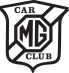 Evening Autotest 16 June 2022Supplementary RegulationsN.B. All competitors are required to comply with current Covid regulations and any guidelines issued for this event.The MGCC Ulster Centre has organised a Clubman Permit for an Autotest on Thursday, 16 June 2022 at Carlisle Fuels Cash & Carry, 39a Ballynahinch Road, Crossgar, Co Down, BT30 9HSThe Meeting will be governed by the General Regulations of  M UK Ltd., (incorporating the provisions of the International Sporting Code of the FIA), these Supplementary Regulations and any written instructions that the organising club may issue for the event.Motorsport UK Ltd Permit has been grantedThe event is open to all fully elected members of the MGCC who invite members from: ADC, BADMC, CAM, CDMC, DMC, EMC, LMC, NAMC, NUCC, PMC (NI), TDC Ireland, TSCC, UAC, and UVCC to compete in this autotest. All competitors must produce a valid club membership card.All competitors must produce a valid Motorsport UK Competition Licence or MI equivalent.The programme of the meeting will be:-Sign on and Scrutineering starts at 5.30pm. First car starts 6.45pmThe event shall consist of nine classes, as follows:Class 1   Pre 1955 MGs & UVCC eligible carsClass 2   MG –A, B, C, V8Class 3   Midgets and Sprites with ‘A Series’ engine without LSDClass 4   Midgets and Sprites with ‘A Series’ with LSDClass 5:  Front Engine FWD, Rear Engine RWDClass 6:  Front Engine RWD Class 7:  Autotest Specials and any adapted car including any non ‘A’ series engine in Midgets or MGBsClass 8:  MGs only, the driver not having entered an MGCC Autotest prior to 2019Class 9:  Production Car Class– All entries must comply with the requirements for Production Car Autotests as set out in the 2019M UK Yearbook. N.B. Entries may be accepted in the Production Car class from drivers who are aged 14 years and over who do not have a valid, full RT licence. A Passenger must be carried who holds a full RT licence and be experienced in autotesting/autosolo. Seat belts must be worn by both crew during tests. Engine size must not exceed 2000cc. Cars must have a minimum of 4 adult sized seats. Only MG Car Club members are eligible for MG Championship awards.Entries and payment must be made via the online system :  Stopastride at www.stopastride.liveMG Members Entry Fee is £20 ;  Non-MG Members Entry Fee is : £25***Competitors (including passengers if applicable) must ‘sign-on’ using the Stopastride system. Any competitor who has not signed on will not be allowed to compete***“Dual entries” are permitted, but MUST be in the same class – M UK regulation D17.1 and D17.1.1The Entries Secretary  is:  Carol Willis, 68 Shandon Park, Belfast, BT5 6NY  Tel:  07831 345560   Email: carol.mgulster@hotmail.co.ukThe maximum entry for the Meeting, including reserves, is 30. The minimum is 10.Should the above minimum figure not be reached the organisers have the right to either cancel the Meeting, or amalgamate classes as necessary.  The entries will be accepted in order of receipt but the organiser reserves the right, in the event of the maximum entry being reached, to give priority to MG members, MG cars and other classic vehicles over modern cars.  Entry fees may be refunded, less an administration fee at the organiser’s discretionOther Officials are:-						Clerk of the Course				Gordon BuckleyChief Time-keeper				Richard EarneyChief Scrutineer:				Trevor Reid      15Protests must be lodged in accordance with M UK Ltd Regulation C5.1 – 5.7.16 (a) Details of Tests will be available to download from Stopastride shortly before the event. (b) The timing will be manual. (c) The starting signal will be verbal.(d) The order of attempting tests will be numerical.(e) Competitors must run as instructed(f) If a car breaks down and is repaired, the driver will re-join at the end of the class for the remainder of the event. Other drivers MUST NOT wait for the car to be repaired.    17   Practising will not be allowed. Drivers will be permitted to walk tests only on their first visit to each test site.       18	Penalties will be as follows:-  a)  Not reporting at drivers briefing = 5 seconds.  M UK Regulation H32.1.3b)  Not attempting test when instructed = 5 seconds.  M UK Table M.7 (a) &M.7 (b).c)  Pylons: Any contact = 5 seconds per offence.d)  Lines: Failure to stop astride a line as required = 5 seconds per offence.  e)  Failure to attempt to cross a line = Fail.f)   A maximum penalty will be applied if a competitor crosses, with both leading wheels, a marked test line in the wrong direction, out of the prescribed sequence or too many/few times, otherwise competitors may correct their mistakes by returning to the point where they deviated from the test diagram.g)  Garages - All wheels must be inside the 4 garage lines, otherwise line penalties will be incurred.Note: A “Fail” is deemed to be fastest in that class plus 20 seconds. One entrant in a class and a test is failed, that entrant must repeat the test and 20 seconds including any penalties will be added to the time.  There will be a Maximum Time for each test, which will be the fastest time in class plus 20 seconds.     19   All other General Regulations of the M UK apply as written except for the following which are        	modified:-    a) Pylons may be less than one metre in height. M UK Regulation M6.6b) Cars need not be licensed. M UK Regulation M5.1c) All competing vehicles must carry a small spill kit complying with J5.20.13. [M4.6].20   Timecards will not be used on this event. Results will be calculated using the Stopastride Live system with timekeepers maintaining a separate manual check sheet. Provisional results will be published as soon as possible following the end of the event, and a copy of the Final Results will be posted on the MG Ulster Centre, ANICC and Stopastride Live websites. 21.Competitors must keep in STRICT running-order. Running out of order or queue jumping will incur a penalty of 10 seconds unless the driver has the express consent of the Clerk of the Course.22. Competitors are reminded of noise limits –M UK Regulation J5.17.1-8 & J5.18.1-1123. In the event of a tie, this will be resolved by comparing total penalties accrued by each competitor after the first visit to each test site.  If this fails to resolve the tie, then the total penalties accrued on the second visit to each test site will be considered, and so on until the tie is resolved.24. Judges of Fact are all officials named above and all signed on marshals.GENERAL DATA PROTECTION REGULATIONS – effective from 25 May 2018Any personal information received on the entry forms will be held securely by the MGCC Ulster Centre in order to contact you regarding any other events we may hold.  It will not be forwarded to any other body or person.